Bureau of Land Management Taos Field Office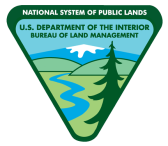 Sombrillo Travel Management Route Inventory Comment FormWe encourage you to provide comments on routes by filling out and submitting this form. Public comments submitted for this planning review, including names and street addresses of respondents, will be available for public review at the Taos Field Office, 226 Cruz Alta Road, Taos, New Mexico, 87571, during normal business hours (8:00 AM to 4:30 PM), Monday through Friday, except holidays. BLM’s practice is to make comments, including names and home addresses of respondents, available for public review. Before including your address, phone number, e-mail, or other personal identifying information in your comment, please be advised that your entire comment - including your personal identifying information - may be made publicly available at any time. While you can ask us in your comment to withhold from public review your personal identifying information, we cannot guarantee that we will be able to do so. All submissions from organizations and businesses, and from individuals identifying themselves as representatives or officials of organizations and businesses, will be available for public inspection in their entirety.Name: ____________________________________________________ Affiliation : ___________________________________________________E-mail Address: __________________________________________________________________________________________________________  Mailing Address, State, Zip: ______________________________________________________________________________________________						Location: 	Espanola		Santa FeRoute/ Segment Name: ______________________________________________________________________________________________CommentRoute/ Segment Name: ______________________________________________________________________________________________CommentRoute/ Segment Name: ______________________________________________________________________________________________CommentRoute/ Segment Name: ______________________________________________________________________________________________CommentRoute/ Segment Name: ______________________________________________________________________________________________CommentRoute/ Segment Name: ______________________________________________________________________________________________CommentRoute/ Segment Name: ______________________________________________________________________________________________CommentRoute/ Segment Name: ______________________________________________________________________________________________Comment